Public Burden Statement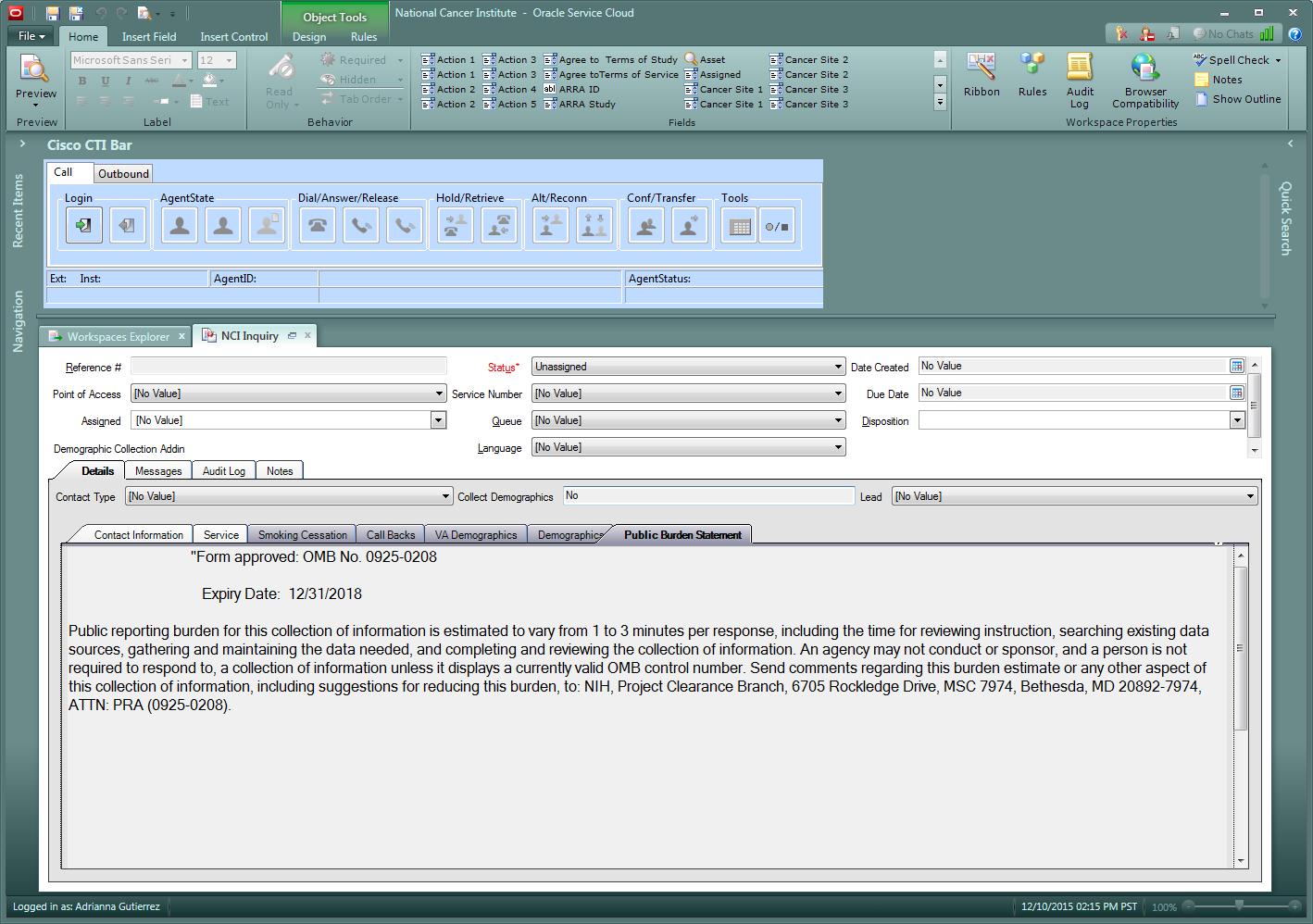 Customer Service Questions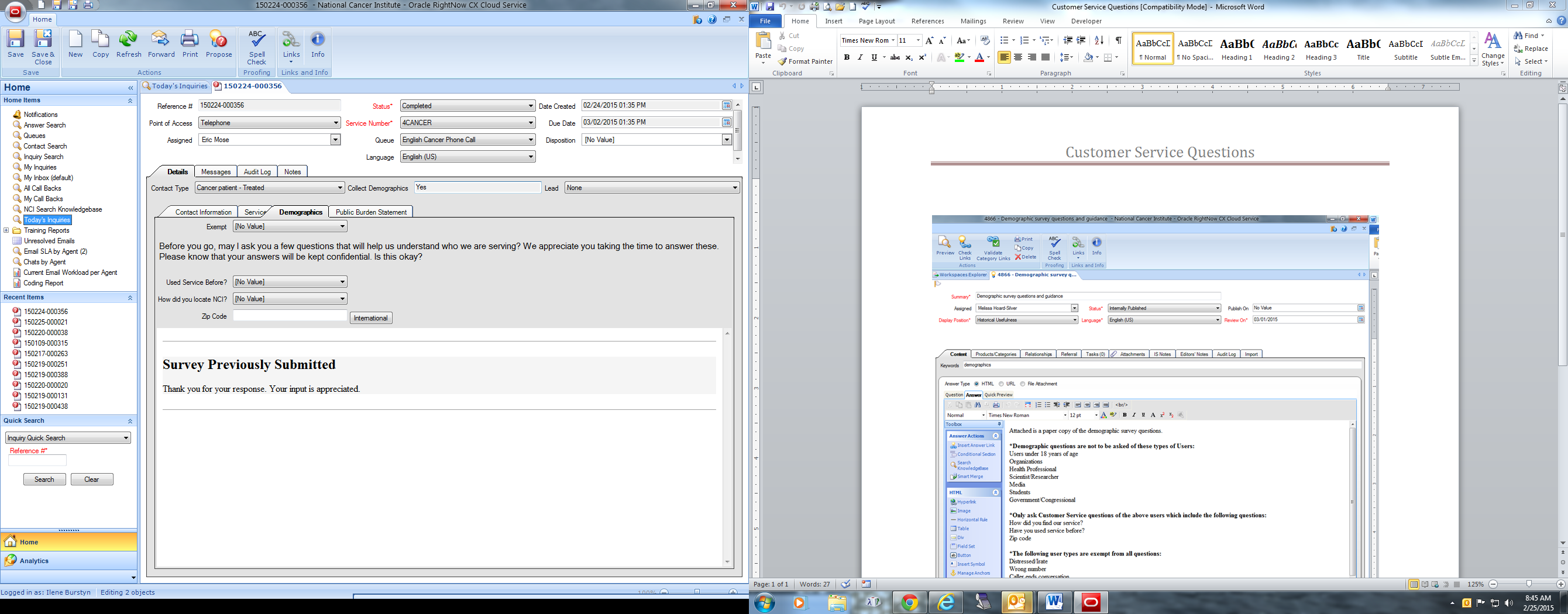 Questions:Have you used service before?How did you find our Service?Zip Code?Demographic Survey QuestionsWhat is your age?  Age   Callers age 96 or older  Don’t know  Refusal  Did not ask   What is your Gender?  Male  Female  Don’t know  Refusal  Did not ask   Which of These Categories Best Describes You?  Hispanic or Latino  Not Hispanic or Latino  Don’t know  Refusal  Did not ask   Which of These Categories Best Describes You? You can select more than one:  American Indian or Alaska Native  Asian  Black or African American  Native Hawaiian or Other Pacific Islander  White  Don’t know  Refusal  Did not ask  What Is the Highest Level of Education You Have Completed?  Grade school  Some high school  High school graduate  Some college  College graduate  Post-graduate  Not sampled  Don’t know  Refusal  Did not ask   Is There a Place You Usually Go to When You are Sick or Need Advice About Your Health?  Yes  No  Don't Know  Refused  Did not ask   What Kind of Place Do You Go Most Often?  A doctor’s office  A clinic, health center, or hospital clinic  The emergency room, or  Some other place  No one place  Valid skip  Don’t know  Refused  Did not ask   In the Last 12 Months, Did You Have Any Kind of Healthcare Coverage, Including Health Insurance, Prepaid Plans Such As HMOs or Government Plans Such as Medicare?  Yes  No  Don’t know  Refused  Did not ask   Would You Say You Had This Coverage During All 12 Months or Less Than 12 Months?  All 12 months  Less than 12 months  Valid Skip  Don’t know  Refused  Did not ask   Which Type of Coverage Did You Have?  Was it public, such as Medicare, Medicaid, or other government plans?  Was it private, such as an HMO, Blue Cross, Kaiser, Aetna?  Or, was it both public and private?  Valid skip  Don’t know  Refused  Did not ask  The final questions are about your family income. I understand that this is sensitive information and I would like to stress again that all of the information you provide is confidential.  What Was Your Total Household Income from All Sources Before Taxes Last Year? Just Stop Me When I Get to the Right Category  Less than $10,000  $10,000 to $19,000  $20,000 to $29,000  $30,000 to $39,000  $40,000 to $59,000  $60,000 to $79,000  $80,000 or more  Don’t know  Refused  Did not ask   Including Yourself, How Many People Living in Your Household are Supported by This Total Household Income?  Total People   Don’t know  Refused  Did not ask  
NCI/Office of Communications and  Public LiaisonAPPENDIX 1A CUSTOMER  SERVICE AND demographic QUESTIONS 